新 书 推 荐中文书名：《值得：你的生活、财富和地位》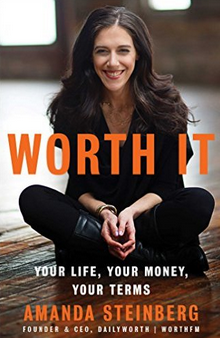 英文书名：WORTH IT: Your Life, Your Money, Your Terms 作    者： Amanda Steinberg出 版 社： North Star Way代理公司：ANA页    数:  288 页出版时间：2017年 1月代理地区：中国大陆、台湾审读资料：电子稿类    型：励志内容简介：作者是DailyWorth.com的创始人和超级巨星，这家女性理财网站的订阅人数超过百万。本书重新定义了女性、自我价值和金钱的关系，显示了女性如何评价作为个人力量和自由来源的金钱，如何按照自己的条件过日子。数百万女性想要富裕和稳定的生活，却不知道该怎么做。她们陷入混乱和罪恶，暗中接受了“金钱故事”的价值观，后者跟真实的可能性毫不相干。阿曼达身为财经媒体和教育平台DailyWorth.com的创始人，每天都要接触雄心勃勃的精明女人。作者通过本书帮助她们, 矫正关于金钱的故事，追求潜在的财富。《物有所值》为女性概括了必不可少的财经知识。各种机构和顾问没有说清楚的东西，她都讲明白了。作者透彻地分析了女性对财经问题感到紧张焦虑的原因，教她们远离严格的预算和其他苛刻的做法。相反，女性应该有条不紊地挣钱。作者介绍自己的策略：建立信用，改善财经生活。阿曼达通过自己的第一手经验和其他理财女高手的故事，提供了有力和励志的建议，帮助不同年龄和收入的女性，创造美好的财经前景。这些女性读者都觉得，金钱是自由和独立的根源。关键卖点:DAILYWORTH.COM实力雄厚：DailyWorth是顶级财经媒体和女性教育平台，订阅人数超过一百二十万，以教育女性理财，免除压力和焦虑，实现自由和强大为目标。作者及其网站获得殊荣：2015年6月，《福布斯》（ Forbes ）杂志提名阿曼达为二十一位美国新理财大师之一。哈佛的拉杰·切蒂（Raj Chetty）和摩根（JP Morgan）的玛丽·埃尔多斯（ Mary Erdoes）都名列这二十一人之中。《福布斯》将DailyWorth 列入三年（2012-2014）来女性经营的百大最佳理财网站之一。她还获得了许多奖项，包括费城的40 Under 40奖、2014年犹太国际女性观察奖、鲍德温学院青年女性校友奖。各种媒体热追阿曼达，要求访谈和特写报道。舞台和镜头已经准备就绪：阿曼达有大将风度，已经做过许多讲座，例如在加利福尼亚妇女大会上，跟SIFMA的理财顾问阿丽亚娜·赫芬顿共进午餐，参加希腊前总理乔治·帕潘德里欧的当代全球论坛。她还在AndersonCooper360、 OWN、 Good Morning America、TODAY、 CNN、 MSNBC和瑞切尔·罗伊（Rachel Roy）的 The Life上露面。作者简介：        阿曼达·斯坦博格（Amanda Steinberg）2009年创立了DailyWorth网，给个人理财业务带来了新鲜的声音和局外人的视角。 《福布斯》（ Forbes ）将她列为美国二十一位新理财大师之一，将 DailyWorth.com 列为三年来女性经营的百大最佳理财网站之一。阿曼达还在 GMA、Today、 CNN、MSNBC和其他主要媒体露面。她新建的数字化投资平台 WorthFM出现在《纽约时报》商务版的封面上。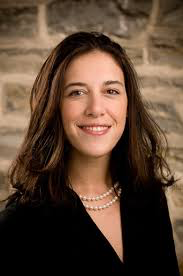 谢谢您的阅读！请将反馈信息发至：夏蕊（Susan Xia）安德鲁·纳伯格联合国际有限公司北京代表处北京市海淀区中关村大街甲59号中国人民大学文化大厦1705室邮编：100872电话：010-82504406传真：010-82504200Email：susan@nurnberg.com.cn 网址：http://www.nurnberg.com.cn
微博：http://weibo.com/nurnberg豆瓣小站：http://site.douban.com/110577/